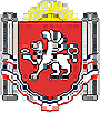 РЕСПУБЛИКА КРЫМРАЗДОЛЬНЕНСКИЙ РАЙОНБОТАНИЧЕСКИЙ СЕЛЬСКИЙ СОВЕТВнеочередное 81- е заседание  1 созываРЕШЕНИЕ27 мая 2018 г.                                    с.Ботаническое                                   № 55«Об отмене решения 27-го заседания 1 созыва Ботанического сельского совета Раздольненского района Республики Крымот 29.10.2015г. № 238 «Об утверждении Порядка формирования и ведения реестра муниципальных услуг, предоставляемых Администрацией Ботанического сельского поселения Раздольненского района Республики Крым»В соответствии с Федеральным законом от 06.10.2003 № 131-ФЗ «Об общих принципах организации местного самоуправления в Российской Федерации»,Уставом Ботанического сельского поселения Раздольненского района Республики Крым, Ботанический сельский совет, РЕШИЛ:1. Отменить решение 27-го заседания 1 созыва Ботанического сельского совета Раздольненского района Республики Крым от 29.10.2015 г. № 238 «Об утверждении Порядка формирования и ведения реестра муниципальных услуг, предоставляемых Администрацией Ботанического сельского поселения Раздольненского района Республики Крым».2. Настоящее решение вступает в силу с момента его официального обнародования.Председатель Ботанического сельскогосовета - глава администрацииБотанического сельского поселения 		           	         М. А. Власевская